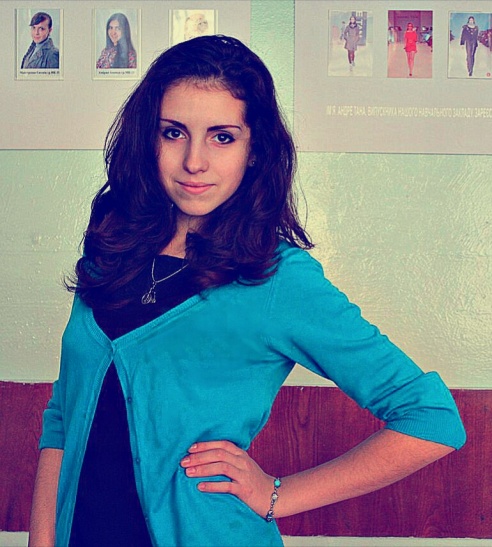 Я, Самойленко Анастасія Олександрівна, народилася 21 липня 1997 року в смт Солоницівка Дергачівського району.З 2004 по 2009 рр. навчалася у I Французькому колегіумі.З 2009 по 2011 рр. - у Харківській гімназіі № 116.З 2011 по 2013 рр. - у I Французькому колегіумі. Під час навчання я брала участь у : 1. Всеукраїнському природничому інтерактивному конкурсі «Колосок» (декілька років поспіль );2. Міжнародному математичному конкурсі «Кенгуру» (з відмінним результатом );3. Українознавчій грі «Соняшник»;4. Всейкраїнському конкурсі дитячої творчості «У вінок Кобзаря ми вплітаємо майбутнє»;5. Переможець районого конкурсу малюнків «Ліс та людина»;6. Посіла II місце в районих змаганнях з легкоатлетичного кросу;7. Посіла I місце в районних змаганнях «Нащадки козацької слави»;Брала активну участь у житті школи.З 2013 року навчаюсь у ДВНЗ «ХКТД» на спеціальності «Моделювання та конструювання промислових виробів».Являюсь учасником театра мод «Текстимул» та театрального гуртка «Feshion people».Володію навиками комп'ютерної техніки, на високому рівні володію знаннями з математики, фізики та креслення, англійською та французькою мовами зі словником. Брала участь у спортивних змаганнях з легкоатлетичного кросу, з волейболу,в райнній олімпіаді з математики, інформатики.Брала участь у читацькому конкурсі «Шевченківська криниця».Т. 063-35-60-838    066-916-10-22Передвиборча программа Нині ДВНЗ «ХКТД» є одним із старих профільних коледжів країни і займає гідне місце серед лідерів вітчизняної освіти в області текстилю. Навчальний процес повністю відповідає державним освітнім стандартам.Для розвитку і модернізації коледжу можна внести такі зміни:I. Наука та інновації1.1. Провести реорганізацію наукових досліджень і зосередити зусилля на найбільш актуальних і перспективних напрямах, створивши для них сприятливі умови.1.2. Продовжувати розвиток тих, що склалися в останні роки інноваційних підрозділів, залучати студентів до активної творчої і наукової діяльності.II. Навчальна і науково-методична робота2.1. Забезпечити максимально комфортні умови для навчання студентів. З метою здійснення сучасного навчального процесу створити відповідну матеріально-технічну базу, включаючи аудиторії, оснащені мультимедійною технікою, сучасні навчальні лабораторії і т.п.2.2. Створити зони для спілкування і самопідготовки студентів з відкритим доступом до Інтернет-ресурсів.2.3. Вивчити і постійно впроваджувати досвід провідних галузевих ВНЗ світу.2.4. Створити необхідну для здійснення сучасного освітнього процесу навчально-методичну базу, включаючи розробку електронних підручників, сучасних навчальних посібників, бібліотеку інтерактивних курсів дисциплін, лабораторних (у тому числі віртуальних комп'ютерних) робіт, що створить сприятливі умови для самостійної роботи студентів, і, тим самим, скоротить кількість неуспішних і відраховуваних.Шляхи і засоби реалізації програмиНайважливішою складовою цієї програми являється визначення конкретних джерел засобів її реалізації і досягнення контрольних показників. Нижче пропонується низка конкретних задач. 1. Для реалізації поставлених завдань презеденту текстильної республіки необхідно сформувати команду однодумців, добитися розуміння і усвідомлення усім колективом необхідності перетворень. Слід організовувати публічні обговорення усіх насущних питань життєдіяльності коледжу (інтернет-конференції, публікації та ін.).2. У здоровому тілі - здоровий дух. Треба приділити особливу увагу спортивному складового життя студентів.Пошук спортивних талантів – цим, в першу чергу, треба займатися безпосередньо в групах, на факультетах, а не тільки на занятті фізичної культури.3. Вважати одним з найважливіших завдань турботу про зміцнення здоров'я викладацького складу і студентів, використовуючи можливості санаторно-курортного лікування, відпочинку на базах відпочинку, організацію масової спортивно-оздоровчої роботи і т.д.4. Соціальна політика керівництва коледжу має бути спрямована на створення такої обстановки у коледжі, коли кожен викладач і співробітник почуває себе захищеним, здатним отримати матеріальну і моральну підтримку у будь-якій життєвій ситуації, не залишитися наодинці зі своїми проблемами.Представлена Програма припускає розвиток усіх напрямів життя коледжу, але при цьому очевидно, що досягти високого рівня сучасного інноваційного ВНЗ, його благополуччя і процвітання можна тільки спільними активними творчими зусиллями усього колективу - від студента до керівництва.Самойленко А.О.